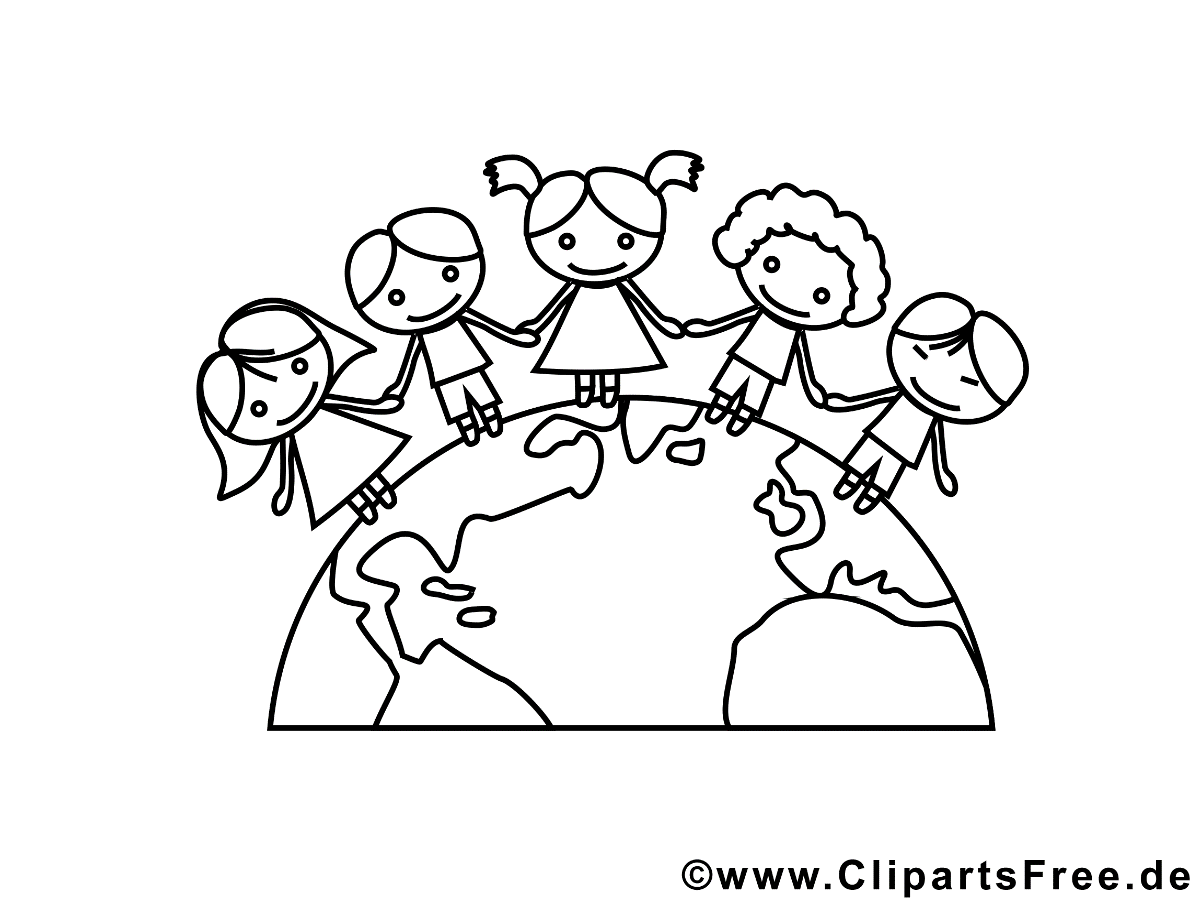 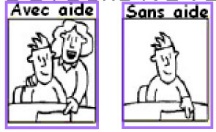 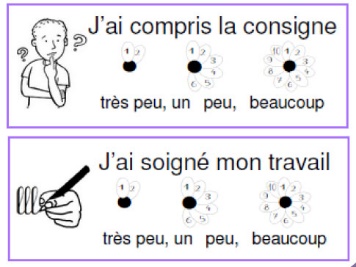 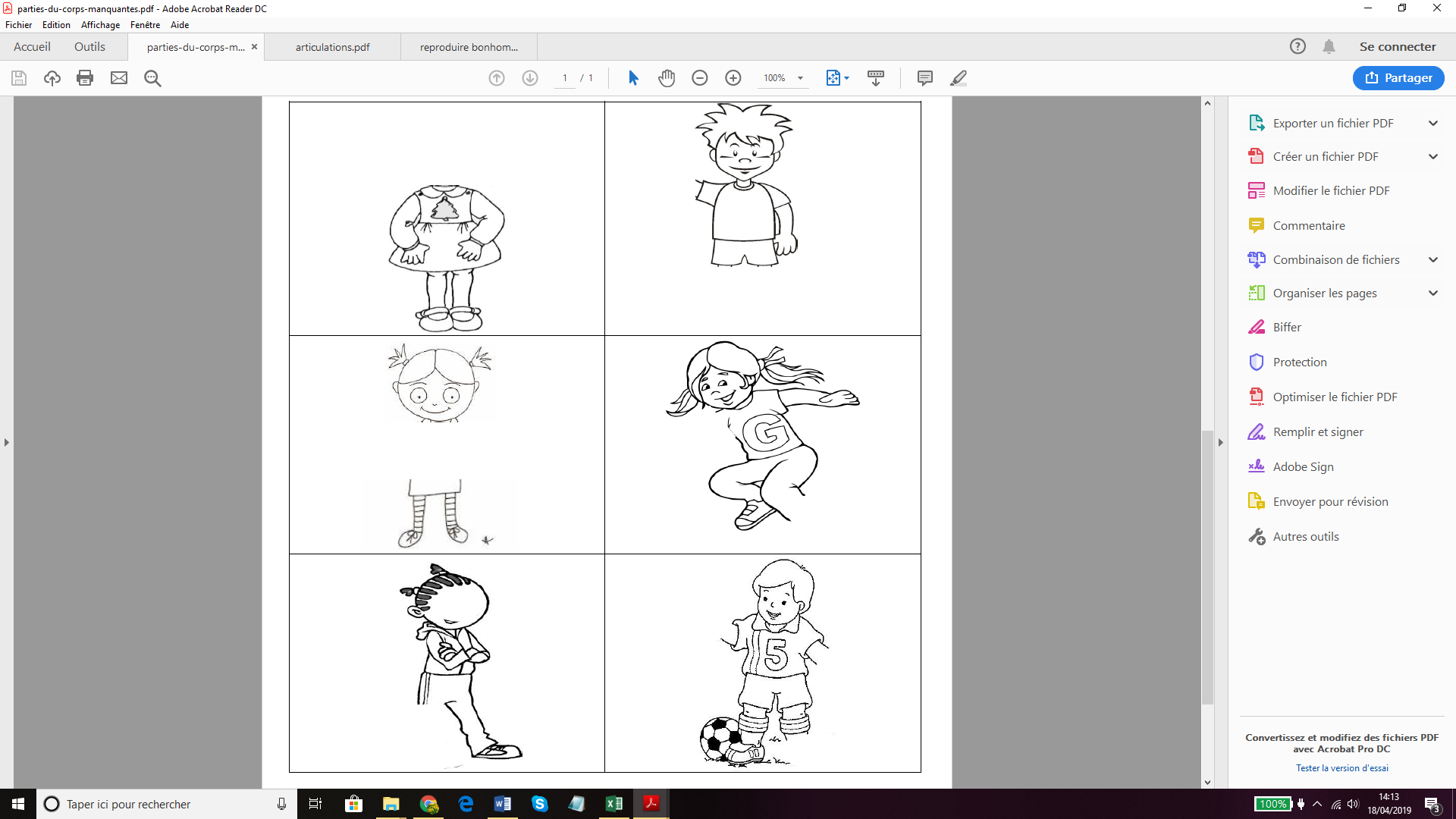 lundilundilundilundimardimardimardimardimercredimercredimercredimercredimercredijeudijeudijeudijeudivendredivendredivendredivendredivendredisamedisamedisamedisamedidimanchedimanchedimanchedimanchedimanchedimanche1234567891011121314151617181920212223242526272828293031janvierjanvierjanvierfévrierfévrierfévriermarsmarsavrilavrilmaimaijuinjuinjuilletjuilletaoûtaoûtseptembreseptembreseptembreseptembreoctobreoctobrenovembrenovembrenovembrenovembredécembredécembredécembredécembre